TEHNISKĀ SPECIFIKĀCIJA Nr. TS 1615.003 v1Skrūvspīles, pagriežamas montēšanai pie galdaAttēlam ir informatīvs raksturs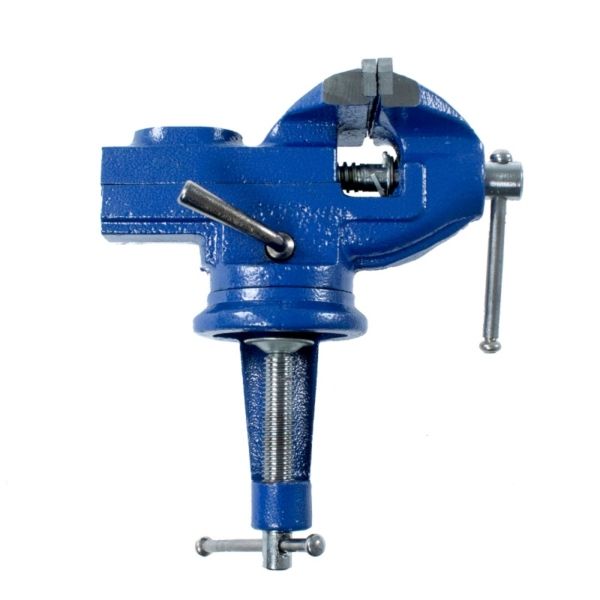 Nr.AprakstsMinimālā tehniskā prasībaPiedāvātās preces konkrētais tehniskais aprakstsAvotsPiezīmesVispārīgā informācijaVispārīgā informācijaVispārīgā informācijaVispārīgā informācijaVispārīgā informācijaVispārīgā informācijaRažotājs (nosaukums, ražotnes atrašanās vieta).Norādīt informāciju1615.003 Skrūvspīles, pagriežamas montēšanai pie galdaNorādīt pilnu preces tipa apzīmējumuParauga piegādes laiks tehniskajai izvērtēšanai (pēc pieprasījuma), darba dienasNorādīt vērtībuStandartiStandartiStandartiStandartiStandartiStandartiAtbilstība standartam ISO 9001AtbilstDokumentācijaDokumentācijaDokumentācijaDokumentācijaDokumentācijaDokumentācijaIesniegts preces attēls, kurš atbilst sekojošām prasībām: ".jpg" vai “.jpeg” formātā;izšķiršanas spēja ne mazāka par 2Mpix;ir iespēja redzēt  visu preci un izlasīt visus uzrakstus, marķējumus uz tā;attēls nav papildināts ar reklāmu.AtbilstVides nosacījumiVides nosacījumiVides nosacījumiVides nosacījumiVides nosacījumiVides nosacījumiMinimālā darba temperatūra≥-20°CMaksimālā darba temperatūra≤+30°CTehniskā informācijaTehniskā informācijaTehniskā informācijaTehniskā informācijaTehniskā informācijaTehniskā informācijaŽokļu platums≤60mmAtvēro žokļu dziļums ≥30mmSpriegojuma platums≥50mmSvars≤3kgKonstrukcijaKonstrukcijaKonstrukcijaKonstrukcijaKonstrukcijaKonstrukcijaIzgatavotas no lieta čugunaAtbilstSpīļu darba virsma rūdītaAtbilstSlēgta vārpsta ar trapecveida vītni un rokturiAtbilstObligātā komplektācijaObligātā komplektācijaObligātā komplektācijaObligātā komplektācijaObligātā komplektācijaObligātā komplektācijaAr ātru skrūvveida stiprinājumu pie plaknesAtbilstAr pagriešanas mehānismu attiecībā pret stiprināšanas virsmuAtbilst